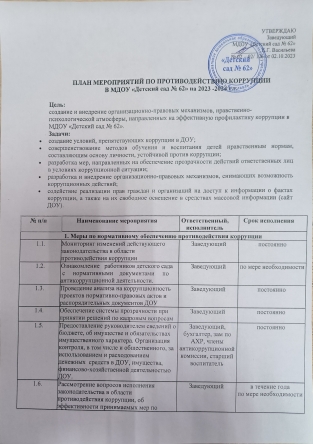 1.7.Привлечение к дисциплинарной ответственности педагогических работников,  не принимающих должных мер по обеспечению исполнения антикоррупционного законодательстваЗаведующийпо факту выявления1.8Организация личного приема граждан администрацией ДОУ для обращения родителей (законных представителей )воспитанников по вопросам, возникающим в ходе образовательного процессаЗаведующийпостоянно2. Меры по совершенствованию управления в целях предупреждения коррупции2. Меры по совершенствованию управления в целях предупреждения коррупции2. Меры по совершенствованию управления в целях предупреждения коррупции2. Меры по совершенствованию управления в целях предупреждения коррупции2.1.Информационное взаимодействие руководителя ДОУ с подразделениями правоохранительных органов, занимающихся вопросами противодействия коррупцииЗаведующийпо мере необходимости2.2.Организация проверки достоверности представляемых гражданином персональных данных и иных сведений при поступлении на работу в ДОУЗаведующийпостоянно2.3.Организация и проведение инвентаризации имуществаГл.бухгалтер, зам. По АХР, старший воспитательОктябрь - ноябрь2.4.Проведение внутреннего контроля:  - организация питания воспитанников;- соблюдение  прав всех участников    образовательного процесса.Старший воспитатель, старшая медицинская сестра , представители общего собрания  трудового коллективапостоянно2.5.Размещение информации по антикоррупционной тематике на стенде в стенах детского сада и на сайте ДОУ:- копия лицензии на правоведения образовательной деятельности;- свидетельство о государственной аккредитации;- режим работы;- план по антикоррупционной деятельности.Заведующий, старший воспитательпостоянно2.6.Осуществление экспертизы жалоб и обращений граждан, поступающих через системы общего пользования (почтовый, электронный адреса, книгу жалоб и предложений, телефон) на действия (бездействия) заведующего  и сотрудников детского сада с точки зрения наличия сведений о фактах коррупции и организации их проверкиЗаведующий,  члены антикоррупционной комиссии, старшй е воспитательпо мере поступления2.7.Проведение отчётов заведующего перед родителями воспитанников (родительский комитет)Заведующийпо требованию3. Меры по правовому просвещению и повышению антикоррупционной компетентности сотрудников, воспитанников ДОУ и их родителей3. Меры по правовому просвещению и повышению антикоррупционной компетентности сотрудников, воспитанников ДОУ и их родителей3. Меры по правовому просвещению и повышению антикоррупционной компетентности сотрудников, воспитанников ДОУ и их родителей3. Меры по правовому просвещению и повышению антикоррупционной компетентности сотрудников, воспитанников ДОУ и их родителей3.1.Изготовление памятки для родителей:  « Как противодействовать коррупции».Старшие воспитатели, члены антикоррупционной комиссиипериодически3.2.Организация участия всех работников детского сада в работе  по вопросам формирования антикоррупционного поведения.ЗаведующийВ течение года3.3.Работа с педагогами:   круглый стол   «Формирование антикоррупционной и нравственно-правовой культуры»Заведующий,Старший воспитатель1 раз в квартал3.4.Проведение ООД с воспитанниками с целью ознакомления  их с личными правами и обязанностями.ВоспитателиВ течение года по плану4. Обеспечение доступа родителям (законным представителям) к информации о деятельности ДОУ, установление обратной связи4. Обеспечение доступа родителям (законным представителям) к информации о деятельности ДОУ, установление обратной связи4. Обеспечение доступа родителям (законным представителям) к информации о деятельности ДОУ, установление обратной связи4. Обеспечение доступа родителям (законным представителям) к информации о деятельности ДОУ, установление обратной связи4.1.Информирование родителей (законных представителей) о правилах приема в МДОУ «Детский сад № 50»ЗаведующийПостоянно на сайте ДОУ4.2.Проведение ежегодного опроса родителей воспитанников  ДОУ с целью определения степени их удовлетворенности работой ДОУ, качеством предоставляемых образовательных услуг.Старший воспитатель, Воспитатели2 раза в год4.3.Обеспечение наличия в ДОУ информации о ежедневном меню, информации об образовательных услуг с целью осуществления прозрачной  деятельности детского садаСтаршие воспитатели, ст.медицинская сестрапостоянно4.4.Размещение на сайте ДОУ ежегодного публичного отчета заведующего  об образовательной  и финансово-хозяйственной деятельностиЗаведующий, ответственный за ведение сайта, старший воспитательиюнь-август5. Взаимодействие с правоохранительными органами5. Взаимодействие с правоохранительными органами5. Взаимодействие с правоохранительными органами5. Взаимодействие с правоохранительными органами5.1.Принятие мер по устранению нарушений антикоррупционного законодательства РФ, причин и условий проявления коррупции в образовательной системе, указанных в судебных актах, актах органов прокуратуры, представлениях правоохранительных органовАдминистрация ДОУпо мере поступления5.2.Информирование правоохранительных органов о выявленных фактах коррупции в сфере деятельности ДОУАдминистрация ДОУпри выявлении фактов5.3.Оказание содействия правоохранительным органам в проведении проверок информации по коррупционным правонарушениям в ДОУ.Администрация ДОУпри выявлении фактов, постоянно